FORM 1, ERA2 – Request for Reallocated FundsStep 1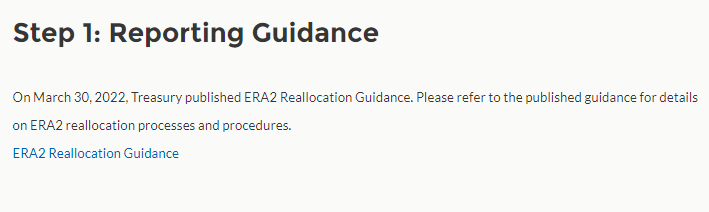 Step 2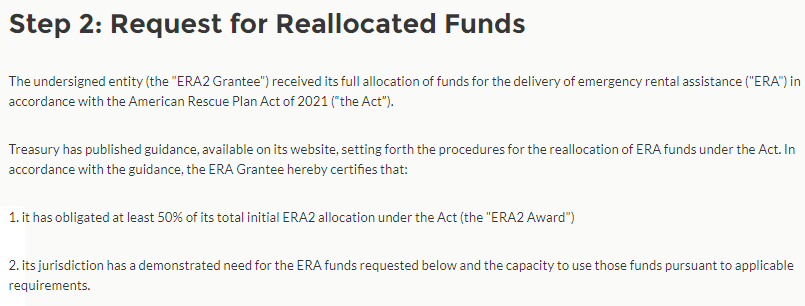 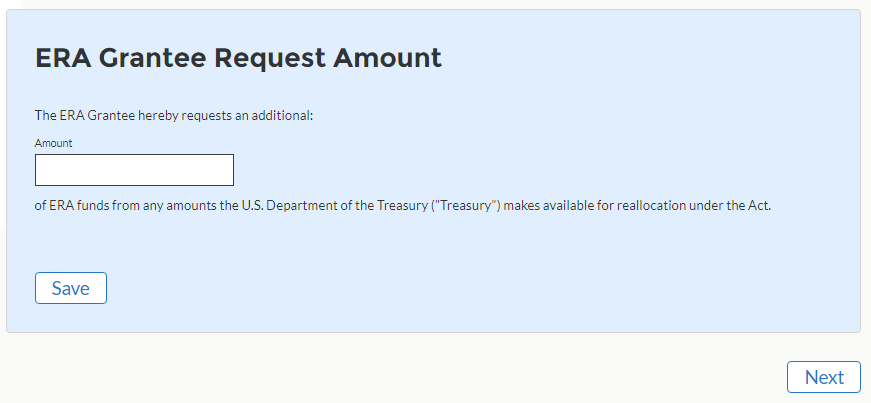 Step 3 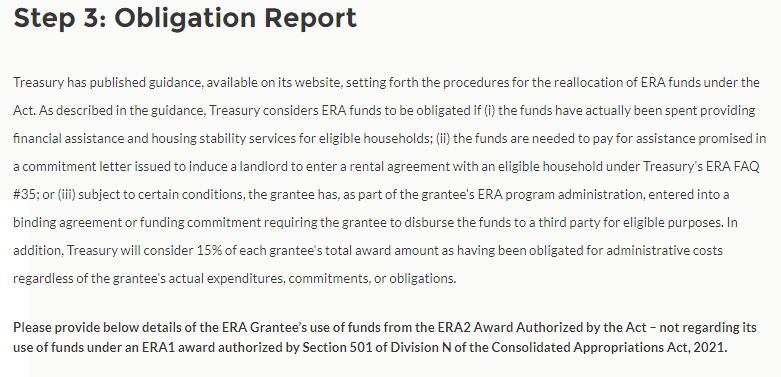 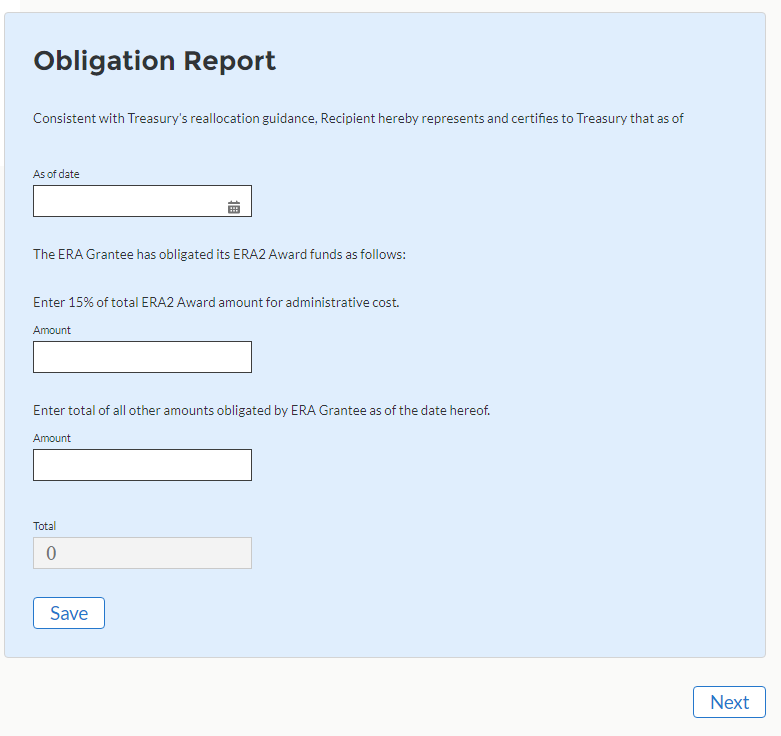 Step 4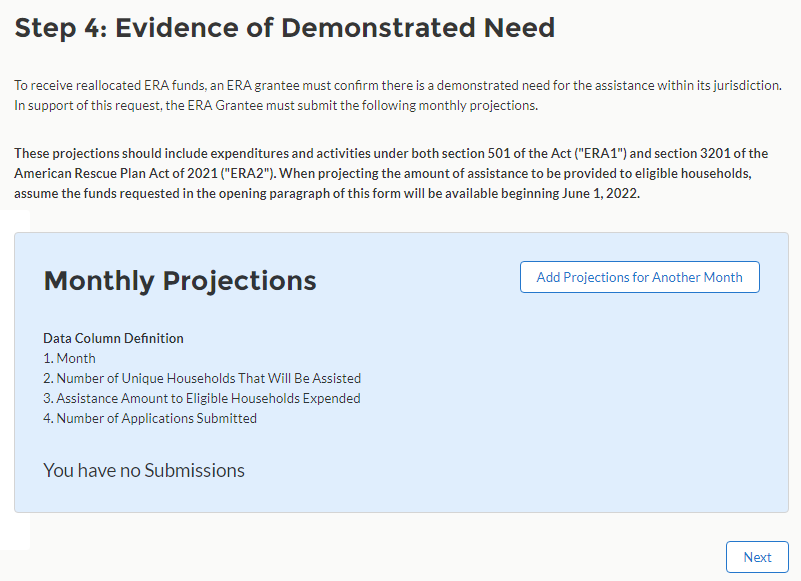 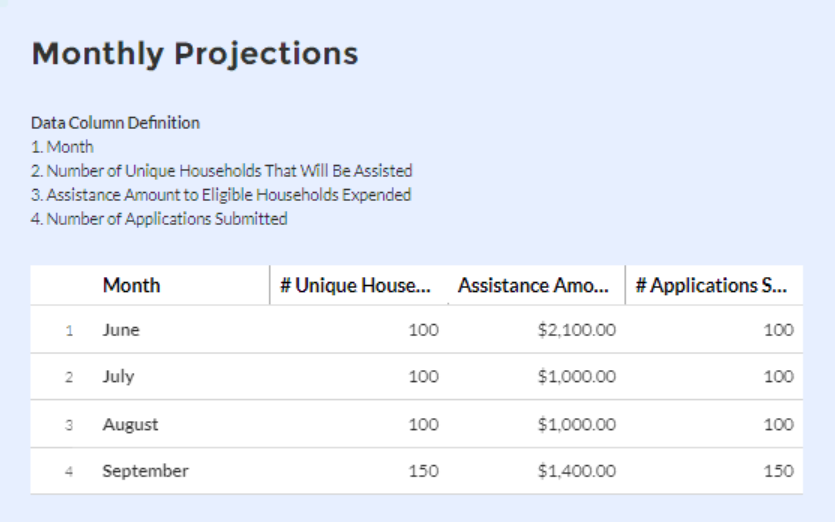 Example after data added via button Step 5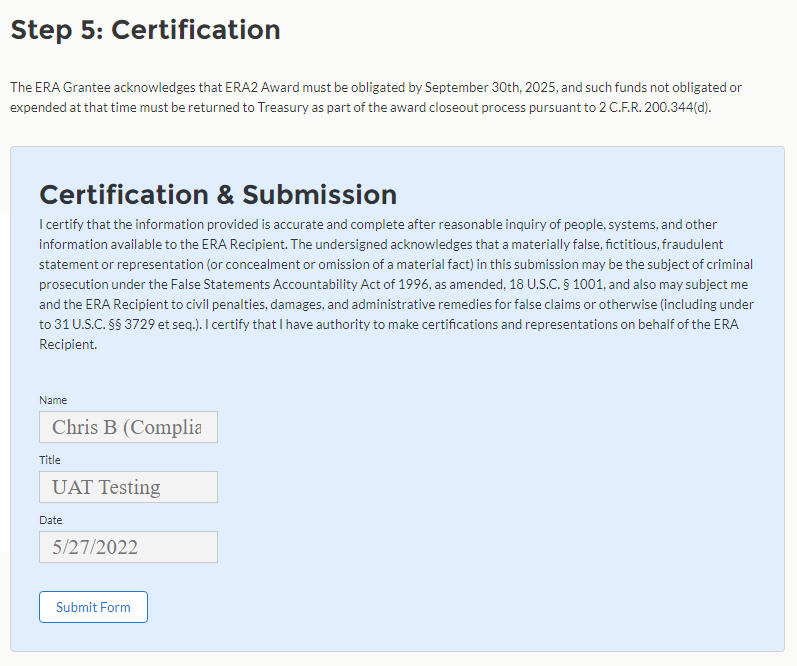 FORM 2, ERA2 – Request for Reallocated Funds – Voluntary Step 1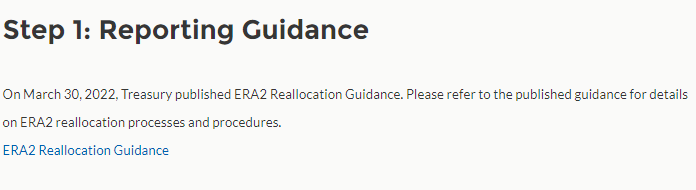 Step 2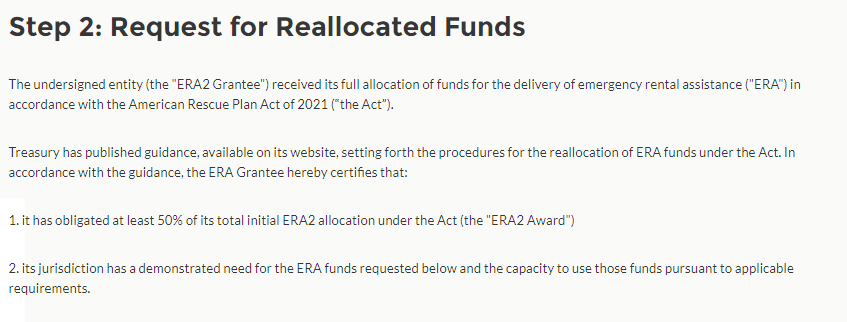 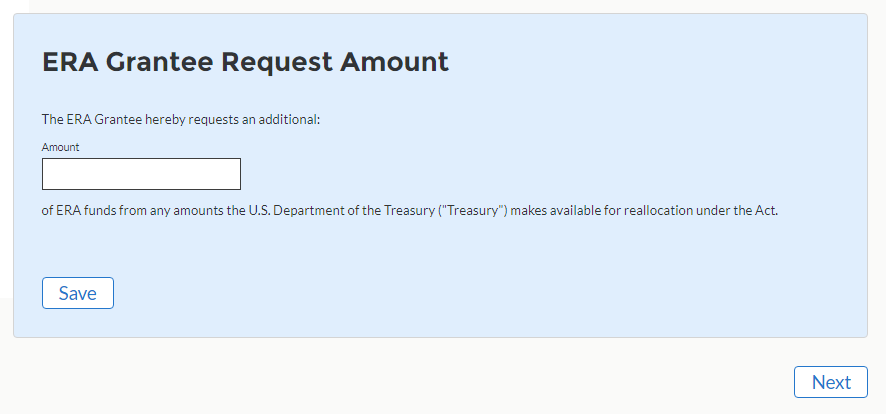 Step 3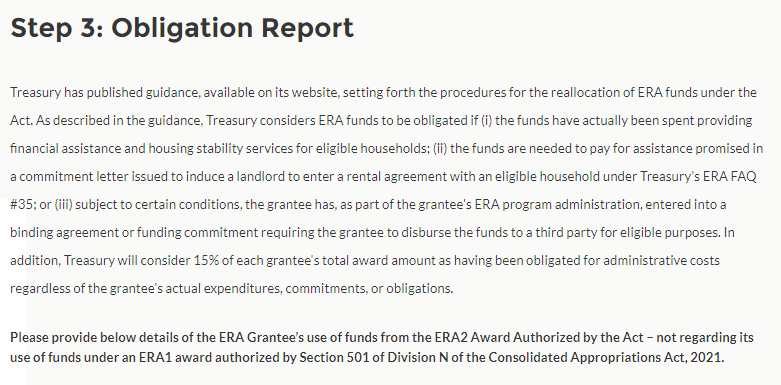 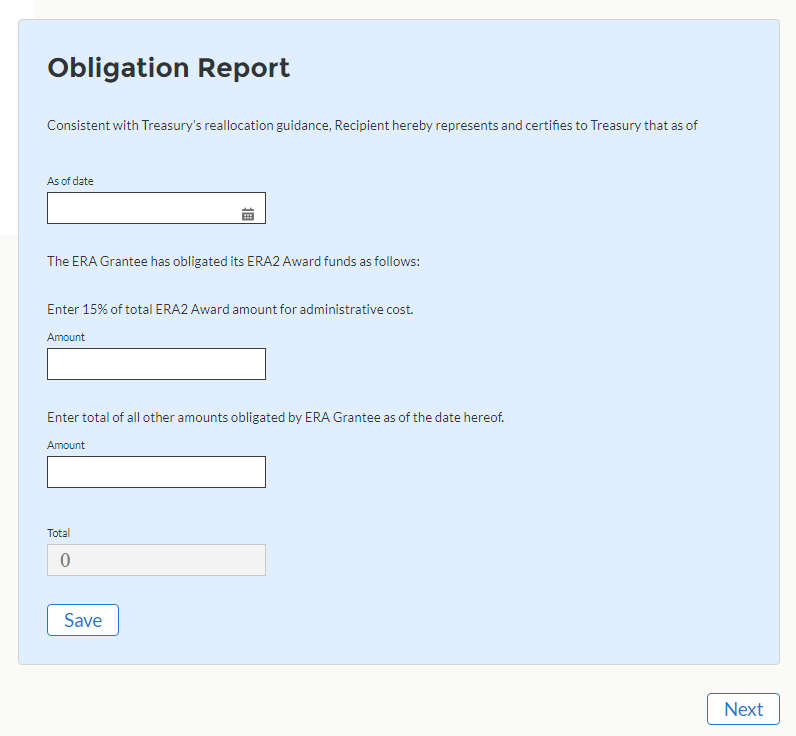 Step 4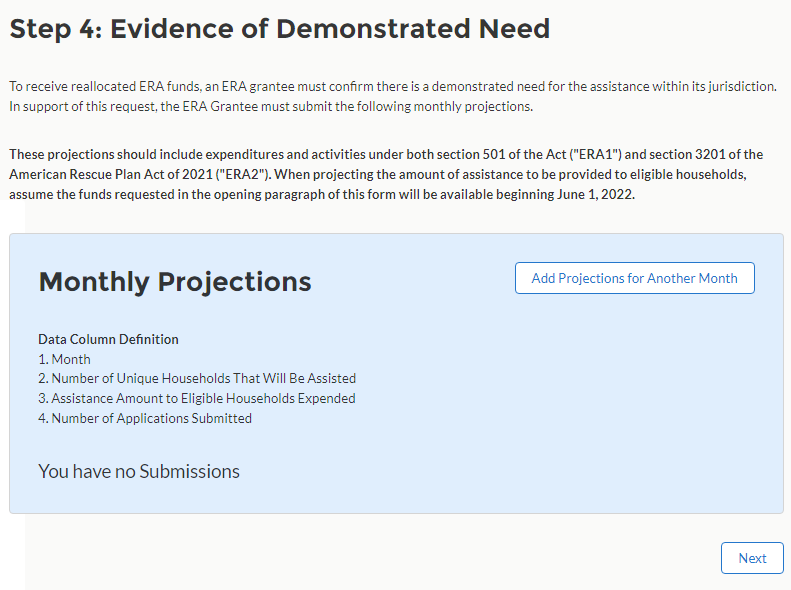 Example after data added via button Step 5 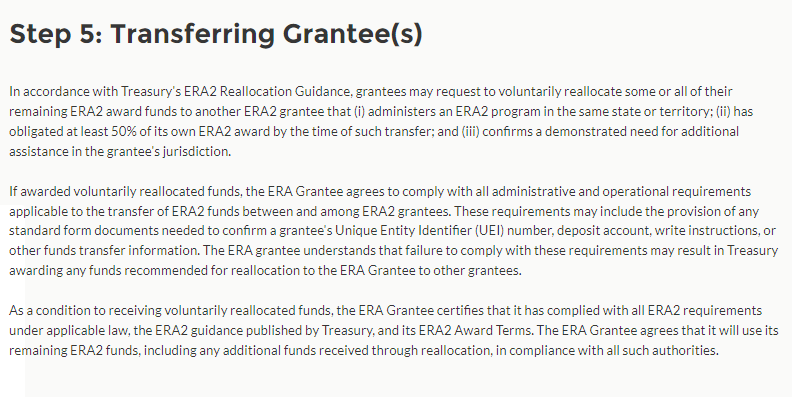 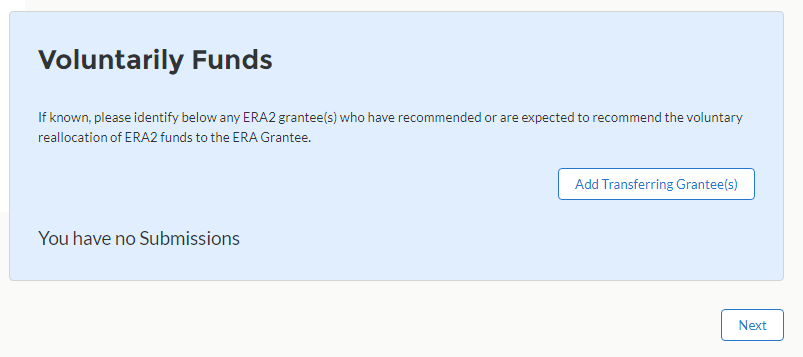 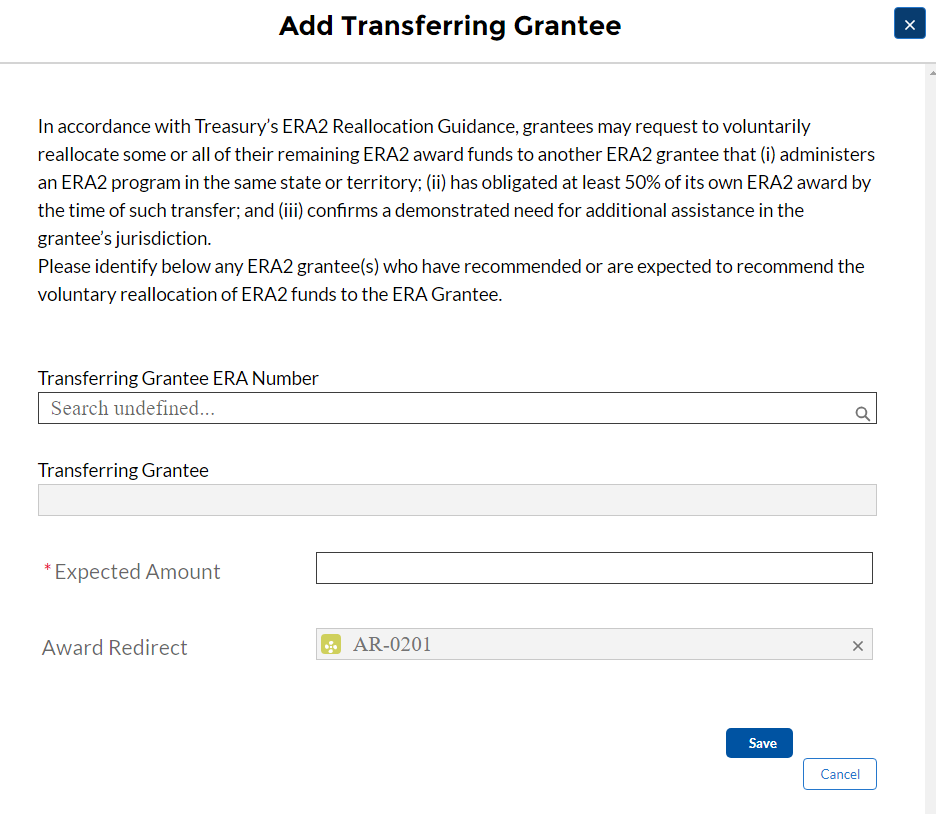 Pop up to add Transferring Grantee Step 6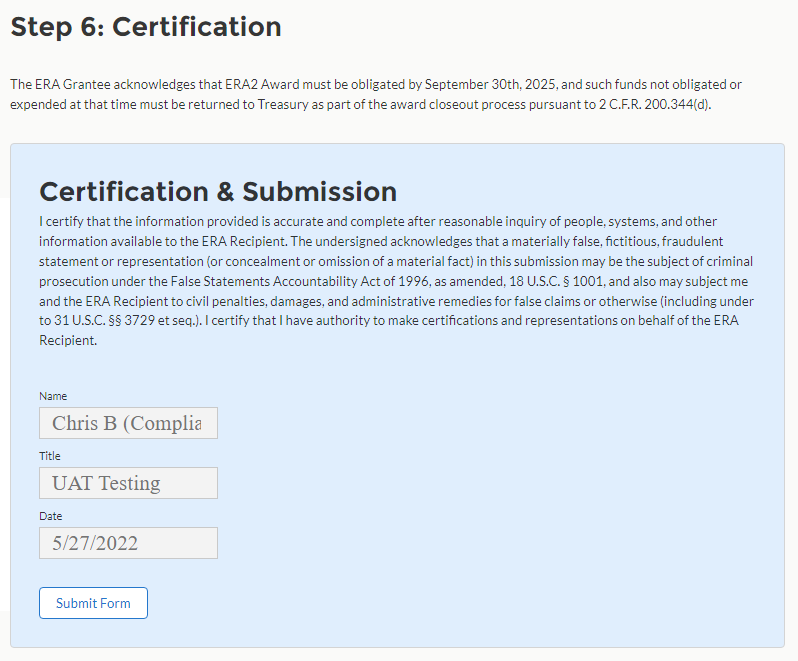 FORM 3: ERA2 – Request to Voluntarily Reallocate Excess FundsStep 1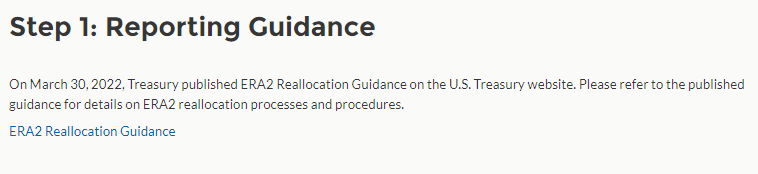 Step 2 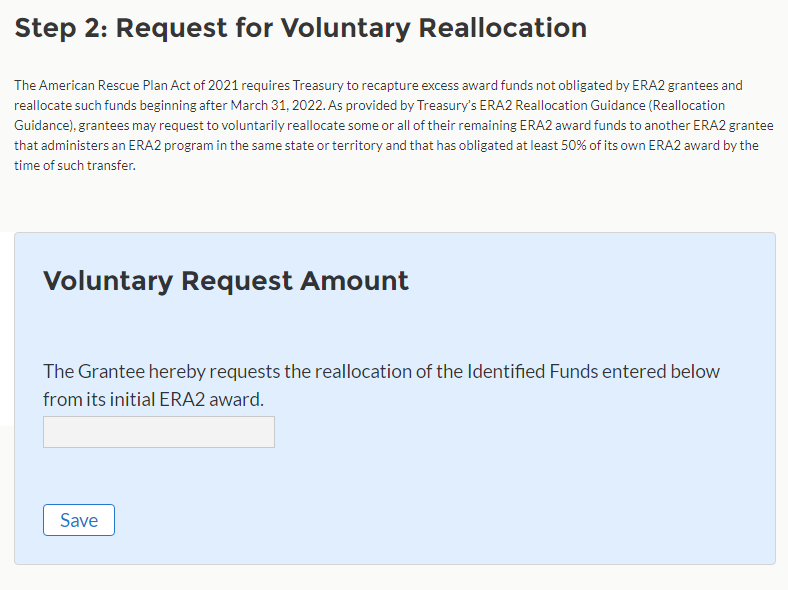 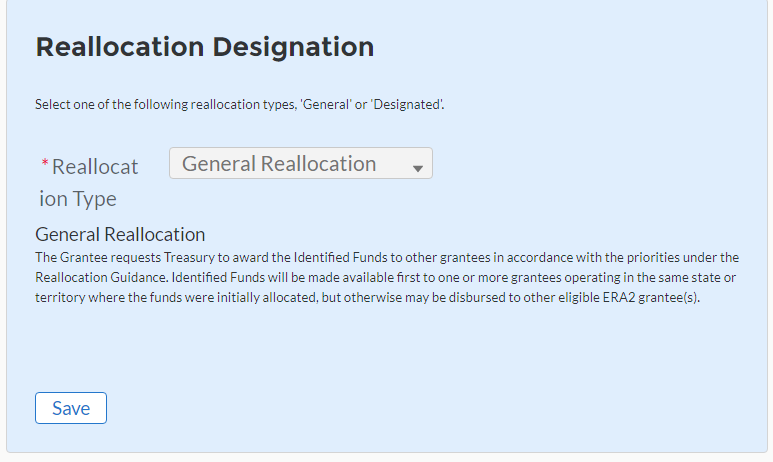 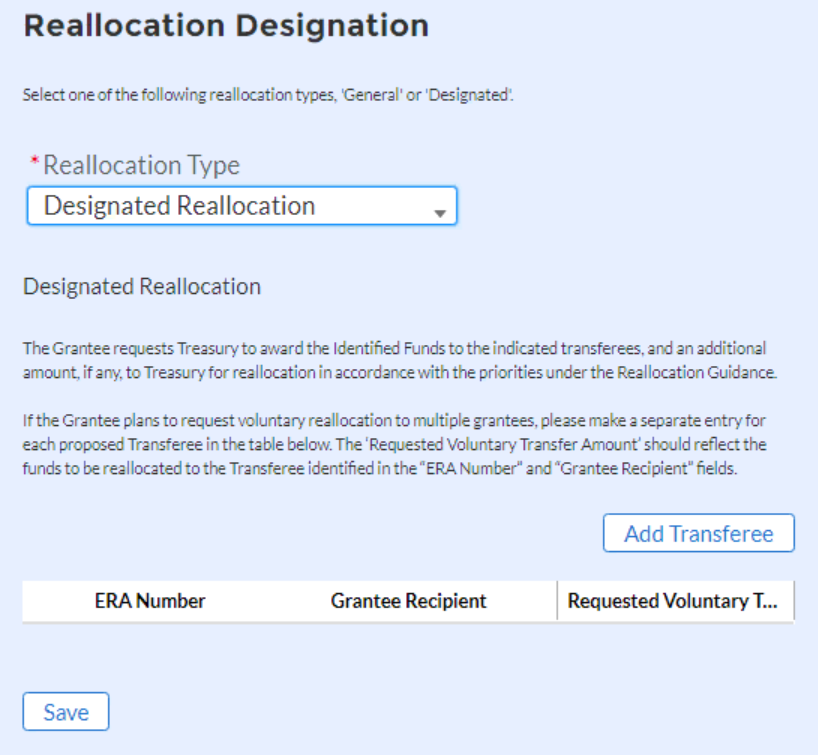 Step 3 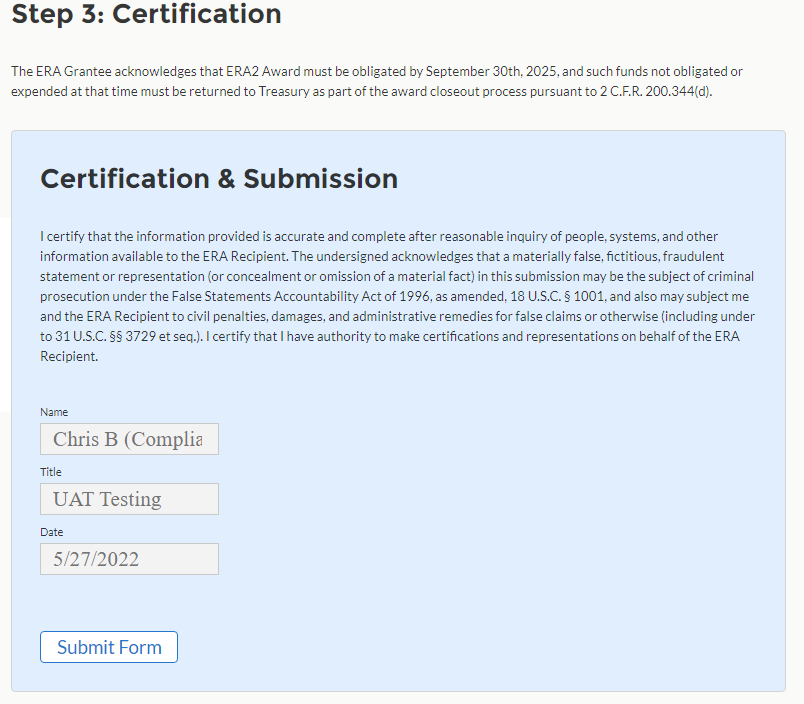 